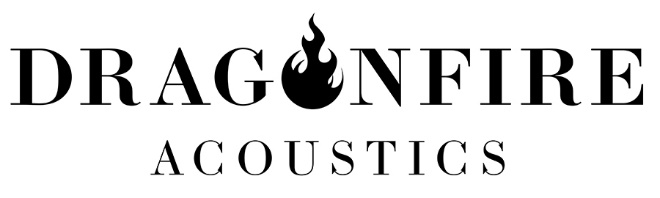 For Immediate Release Dragonfire Acoustics Debuts Audiophile Desktop Near Field Monitor System Room 4007 at RMAF Planar Magnetic Speakers | DAC/AMP/DSP | Room CorrectionDragonfire | Fire Breathing Audio10/1/2018 | Orange, California | The Dragonfire Acoustics Mini Dragon DAC/AMP/DSP Speaker System is a technological breakthrough in full-range two-channel nearfield listening. The sophisticated DSP-controlled planar magnetic speakers deliver an astonishingly vivid, dynamic, full-range sound with one of the available subwoofer options. The Mini Dragon System is for stylish music lovers, sleek and elegant, housed in adjustable, collapsible, aircraft-grade anodized aluminum frames. A statement product on your office desk, a second system at home, or for mixing and mastering engineers who need unrivaled precision, accuracy, and mastery of the frequency, phase, and time domains.Dragonfire Mini Dragon SatellitesYou won’t have to turn them up loud for full-range, full-impact sound; they’ll do that at any SPL level with spectacular sound and imaging. How so? Conventional dynamic-driver speakers diffract soundwaves off speaker cabinets and nearby surfaces. The soundwaves bounce back and crash into each other causing interfering peaks and nulls.  Soundwaves from a planar magnetic source coherently propagate along the axis of the originating plane – like a laser beam – interfering far less with surrounding surfaces for much less distortion. Results are more dynamic lifelike sound with spectacular imaging and soundstaging.The Mini Dragons’ planar driver is ultra-efficient and requires only few watts to generate normal listening levels. As a purely resistive load, the DFA Mini Dragons can be driven by a wide variety of high-end audio amplifiers. For best performance Dragonfire recommends the DFA MD-4 amplifier with built-in DAC/DSP/Crossover.Dragonfire MD-4 AmplifierBuilt into a matching anodized aluminum enclosure, the DFA MD-4 is a beautifully built class-D DAC/AMP/DSP engine featuring high-quality A/D conversion for its balanced analog XLRs, SPDIF and USB digital inputs. There’s advanced DSP for speaker correction with a total of 120 parametric filters, crossovers, delays and compression limiting circuits too. The powerful MD-4 offers an amazing full-power spectrum of 1-to-100kHz, taking advantage of its great efficiency for vivid and exciting sound at any volume.Free of high-frequency damping networks, the MD-4 delivers full power up to 100kHz while the extremely high-voltage-rail-to-RMS-power-rating-ratio for up to 250W RMS per channel at over 93% efficiency ensures minimal cooling requirements and maximum long-term reliability. Dragonfire SB-8P Subwoofer The SB-8P Subwoofer seamlessly matches the Mini Dragons with tuning down to 30Hz. The bottom end is essential in setting up the size of the recording venue or one that’s mixed in. The SB-8P is self-powered with 180W on tap, cutting off at 200Hz to blend in perfectly with the Mini Dragons. The SB-8P features a long-excursion, high-speed, low-distortion woofer plus a custom long-excursion 8" passive radiator. The SB-8P is part of the full system price. Dirac Room Correction System Many people don’t realize they’re listening to their speakers and their interaction with the room. While absorptive and refractive acoustic panels are typical these days to tame splashy acoustics, Dirac's Live Room Correction Suite (LRCS) includes digital room correction so the Mini Dragons sound even better. Dirac measures the room and speakers, establishes target curves, and calculates correcting digital filters. The Dirac is supplied with the premium Dragonfire system with calibrated microphone.The result is seriously more impact, lifelike and focused imaging, with a detailed and airy soundstage that escape the boundaries of the speakers. It’s music you can feel. Dragonfire Planar Magnetic TechnologyWe’re confident the Dragonfire Acoustics Mini Dragon System literally defines the state-of-the-art in professional, full-range, nearfield monitoring. The strongest high temperature rare-earth Neodymium magnets are arrayed into proprietary dual-pole push-pull motor structures for a combined magnetic flux density of an astonishing 1.8 Tesla.Aerospace-grade polyamide film is mechanically drawn to less than 2 micron thickness. The film is then cryogenically-tempered, electro-conductively traced, and precisely tensioned to achieve a uniform planar magnetic driving surface. About Dragonfire AcousticsThe Dragonfire Acoustics System is the result of over 40-years research and development in planar magnetic physics and design by legendary designer Dr. Dragoslav Colich. As he points out, “Dragonfire constantly innovates the underlying planar technology, improving and evolving the experience of nearfield listening.” Lovingly handmade in America, each system is carefully tested and approved before shipping. Dragonfire Acoustics| Orange, CA | Tel: 657-667-6187 Sales@dragonfireacoustics.com | www.DragonfireAcoustics.com Press Contact | Reviews | Jonathan Scull | Scull Communications Tel 212.807.0519 | Cell 646.369.3340 | Skype J10Scull jscull@scullcommunications.com | www.scullcommunications.com  www.scullcommunications.com/pressresources.html 